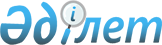 Қостанай қаласы әкімдігінің "Жер учаскесіне қауымдық сервитут белгілеу туралы" 2022 жылғы 10 қазандағы № 2339 қаулысының күші жойылды деп тану туралыҚостанай облысы Қостанай қаласы әкімдігінің 2024 жылғы 19 қаңтардағы № 76 қаулысы
      "Қазақстан Республикасындағы жергілікті мемлекеттік басқару және өзін-өзі басқару туралы" Қазақстан Республикасы Заңының 37-бабына, "Құқықтық актілер туралы" Қазақстан Республикасы Заңының 27-бабына сәйкес Қостанай қаласының әкімдігі ҚАУЛЫ ЕТЕДІ:
      1. Қостанай қаласы әкімдігінің "Жер учаскесіне қауымдық сервитут белгілеу туралы" 2022 жылғы 10 қазандағы № 2339 қаулысының күші жойылды деп танылсын.
      2. "Қостанай қаласы әкімдігінің жер қатынастары бөлімі" мемлекеттік мекемесі Қазақстан Республикасының заңнамасында белгіленген тәртіппен:
      1) осы қаулыны қол қойылған күнінен бастап бес жұмыс күні ішінде Қазақстан Республикасы нормативтік құқықтық актілерінің эталондық бақылау банкінде ресми жариялауға жіберуді;
      2) ресми жарияланғаннан кейін осы қаулыны Қостанай қаласы әкімдігінің интернет-ресурсына орналастыруды қамтамасыз етсін.
      3. Осы қаулының орындалуын бақылау Қостанай қаласы әкімінің жетекшілік ететін орынбасарына жүктелсін.
      4. Осы қаулы ресми жарияланған күнінен бастап қолданысқа енгізіледі.
					© 2012. Қазақстан Республикасы Әділет министрлігінің «Қазақстан Республикасының Заңнама және құқықтық ақпарат институты» ШЖҚ РМК
				
      Әкім 

М. Жүндібаев
